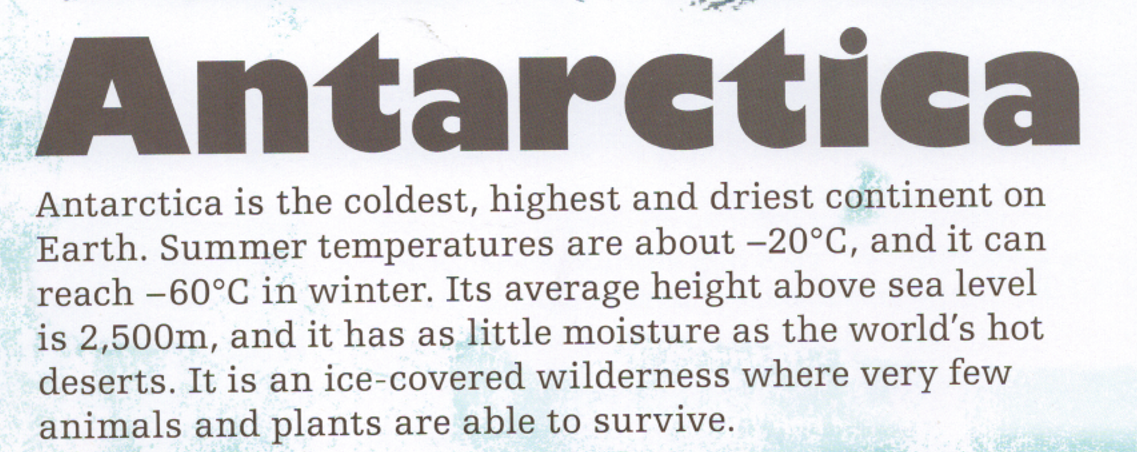 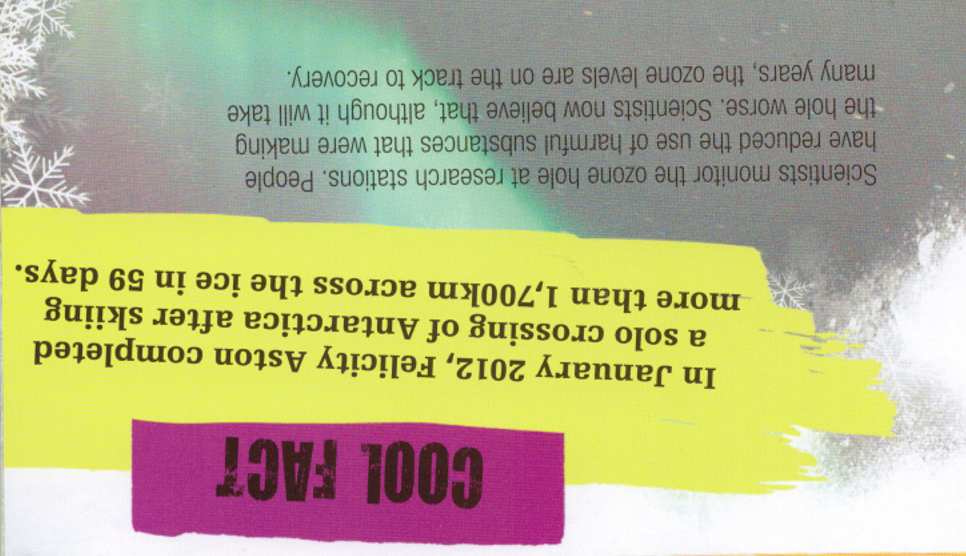 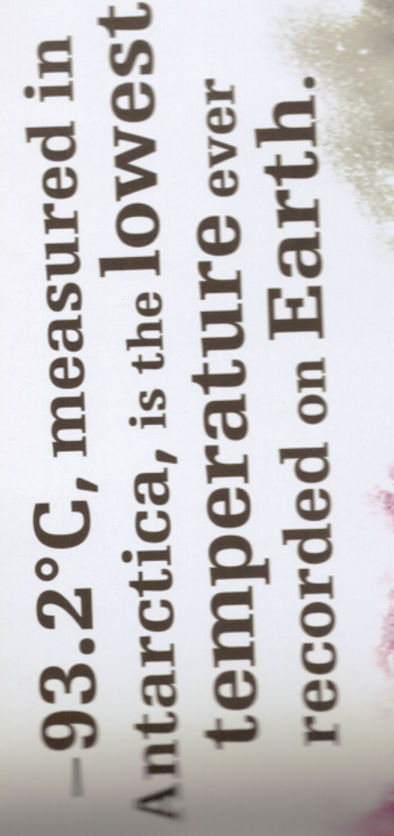 What was special about Felicity Aston? Give at least 2 facts.Why do you think Antarctica measured the lowest temperature on Earth? Explain by using facts from the text above.What country would you compare Antarctica to being similar to? Explain your reasoning.It is described as a ‘wilderness’. Why do you think this?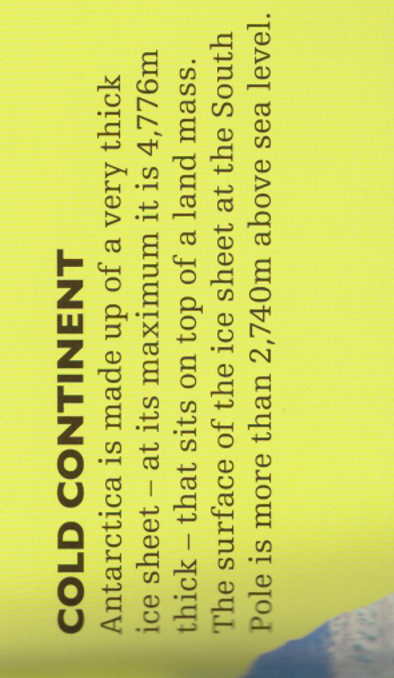 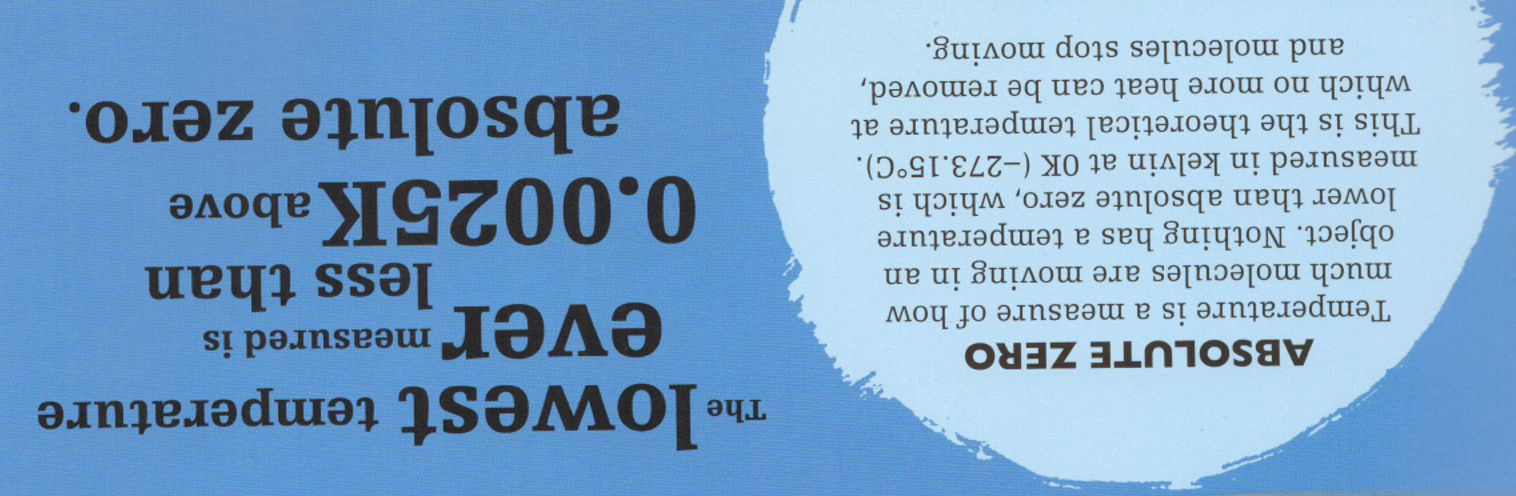 A Kelvin is a base unit for measuring temperature. Why is Absolute Zero described as ‘theoretical’?Do you think Antarctica can be explained as land or ice? Explain your opinion.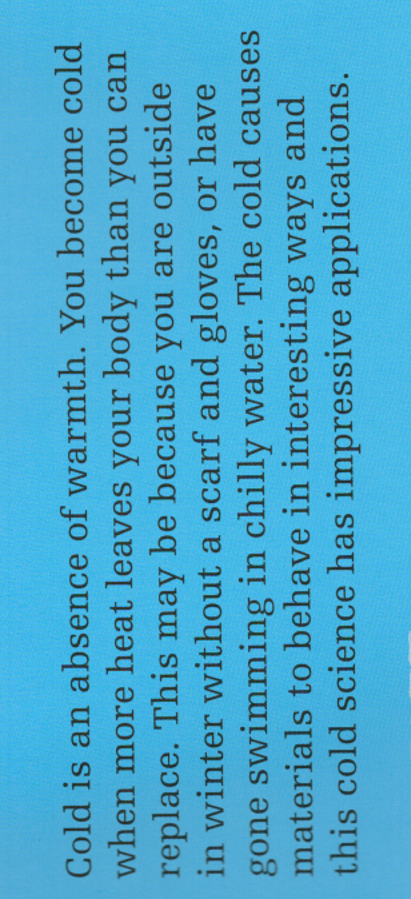 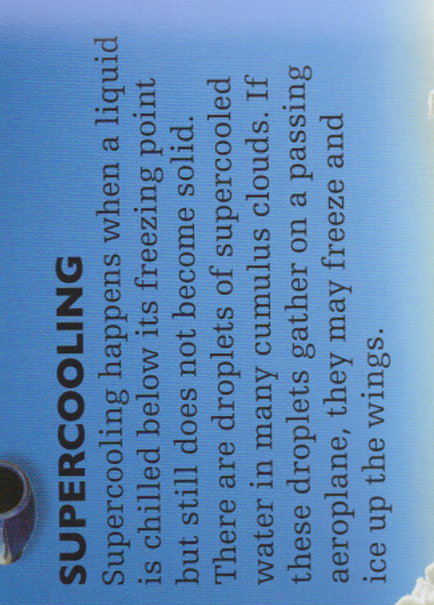 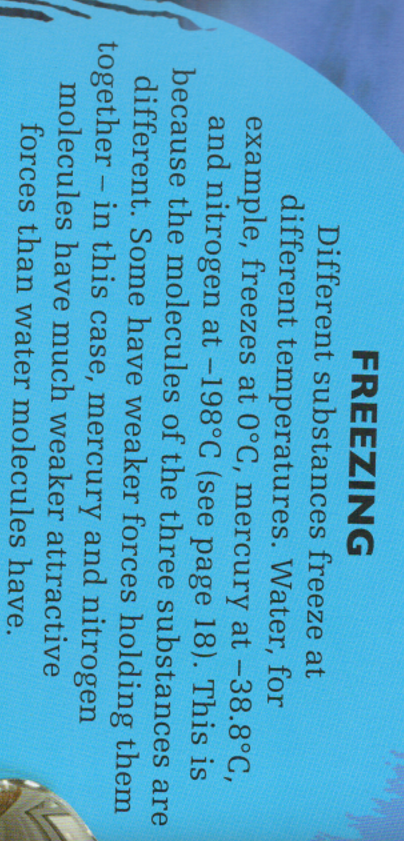 Using the text, what can you do to help keep you warm?Where can you find evidence of supercooling?Which has the strongest molecules, water or nitrogen?